Уважаемые руководители!Довожу до Вашего сведения, что по оперативным данным ОАО «Российские железные дороги» на объектах Красноярской дистанции пути на 26.12.2018 г. в результате транспортных происшествий, произошедших в зоне движения поездов травмировано 24 человека, из них со смертельным исходом 19 человек. В сравнении с аналогичным периодом 2017 года количество травмированных граждан возросло на 40%, количество травмированных со смертельным исходом возросло на 57,8%.В 2018 году допущено 2 случая травмирования несовершеннолетних в зоне движения поездов, произошедших в результате наезда подвижного состава, один из низ со смертельным исходом.С целью исключения случаев травмирования несовершеннолетних на  объектах железнодорожной инфраструктуры, прошу Вас организовать проведение разъяснительной работы по вопросам поведения на железнодорожном транспорте в дошкольных и общеобразовательных учреждениях, учреждениях дополнительного образования, а также разместить на сайтах образовательных учреждениях, находящихся в непосредственной близости с железной дорогой, наглядной информации о безопасном поведении на железнодорожном транспорте.Материалы по профилактике детского травматизма на железной дороге размещены на сайте ОАО «Российские железные дороги»: http://pass.rzd.ru/static/public/ru?STRUCTURE_ID=5197&layer_id=3290&id=2451, http://kras.rzd.ru/static/public/ru?STRUCTURE_ID=4447&layer_id=3290&refererLayerId=3290&id=2336. Ссылка на видеоролик «Железная дорога – зона повышенной опасности»: http://youtu.be/MrDBGuIc2Rk.Информацию о размещении на сайтах образовательных учреждений, находящихся в непосредственной близости с железной дорогой, наглядной информации о безопасном поведении на железнодорожном транспорте, прошу направить инженеру МКУ РМЦ г. Канска Семенову Э.П. до 22 января 2019 года на эл. почту adik1101@inbox.ru по форме:И.о. руководителя                                                                                 Е.Ю. РеваСеменов Э.П. инженер МКУ РМЦ г. Канска, 2-99-16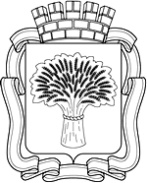 Управление образованияадминистрации города Канска663600, г. Канск,ул. Кобрина, 26,телефон (39161) 3-25-59факс: (39161) 3-25-59E-mail: uo-kansk@yandex.ruСайт: http://uo-kansk.ruОГРН 1022401362785ИНН/КПП 2450005394/245001001от «_17_» января 2019 г. № 109Руководителям образовательных организаций             № п/пМуниципальное образованиеНаименование образовательной организацииСсылка на страницу в сети Интернет, на которой размещена информация